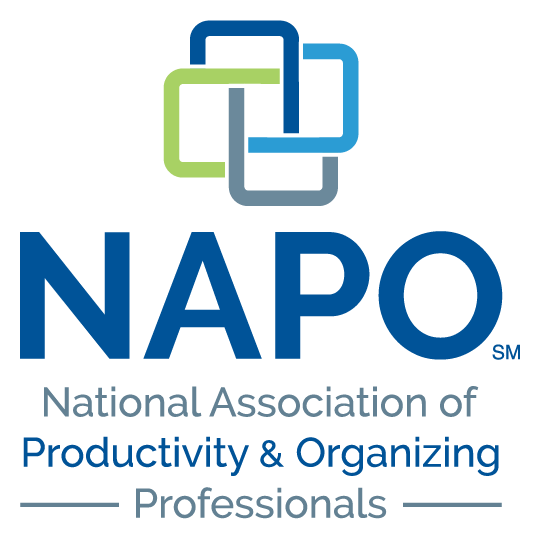 ELEMENTOS ESSENCIAIS DE UM FORMULÁRIO DE LEVANTAMENTOQuando você é contactado por um cliente potencial, você deverá coletar informação que possa te ajudar a trabalhar bem com ele/ela. Aqui estão algumas informações a serem consideradas:CONTATOORGANIZAÇÃO DE EMPRESASNomeDescreva o que o/a levou a fazer contato conosco hoje? EndereçoQue tipo de trabalho o/a Sr./Sra. faz?EmailHá quanto tempo está nesta posição (profissional)? E com esta empresa?Telefone Trabalho/ResidênciaQue tipo de sistema de administração do tempo ou agenda o/a Sr./Sra. utiliza?Telefone CelularComo o/a Sr./Sra. classifica a sua administração de papéis e documentos? Boa, deixa a desejar, ruim?Melhor forma de contato por: (email, celular, telefone, mensagem de texto)O/a Sr./Sra. utiliza listas? Checklists?Quais são os seus objetivos ao contratar um organizador profisisonal?ORGANIZAÇÃO RESIDENCIALQue desafios/dificuldades a sua desorganização criou para o/a Sr./Sra?Descreva o que o/a levou a fazer contato conosco hoje? Cite algumas situações negativas, resultado de sua desorganização.Tem se sentido desorganizada já a algum tempo?Como isso afeta as pessoas que trabalham com o/a Sr./Sra.?Quais situações ocorreram em sua residência que levaram à sua desorganização?Quais são os seus desafios com tecnologia?Vive com alguém ou só?O/a Sr./Sra consegue trabalhar na sua mesa?Há quanto tempo vive nesta residência?O que o/a Sr./Sra desejaria ter?Quais áreas de sua casa necessitam de assistência?RECOMENDAÇÕES GERAISTem tido problemas com desorganização por toda a sua vida ou alguma situação recente ou condição médica que causou este tipo de problema? Onde está situado o seu escritório/empresa?Tem problemas com a organização de papéis e arquivamento?Quais os melhores horários para trabalhar? Disponível à noite? Final de semana?Com qual frequência o/a Sr./Sra gostaria de trabalhar na sua organização?Qual o seu orçamento?